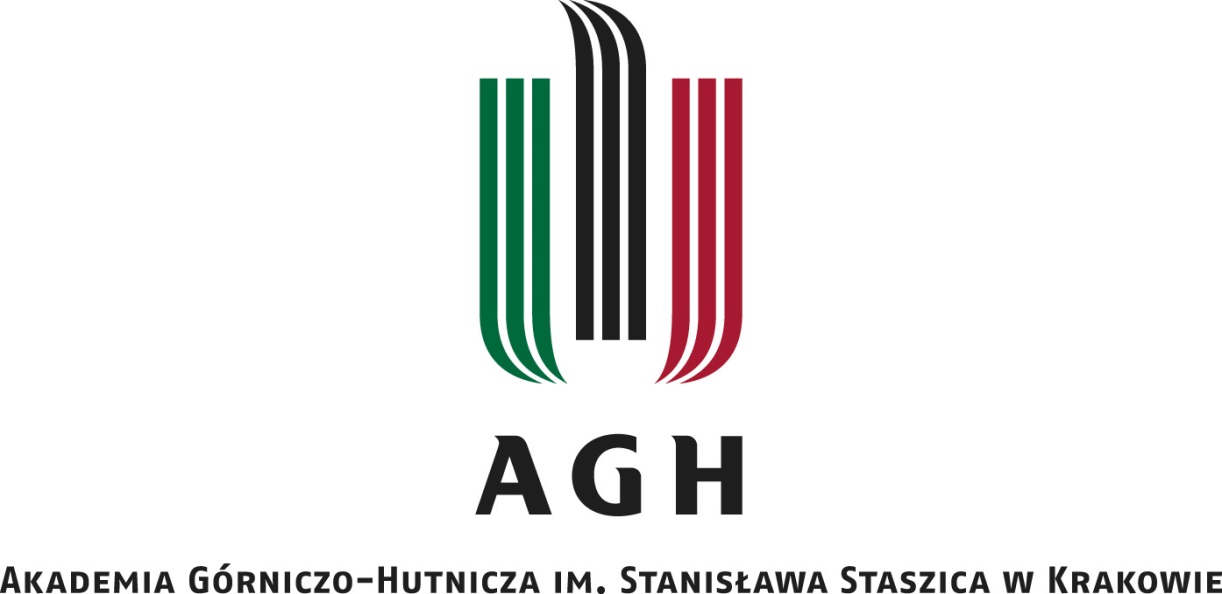 WYDZIAŁ INŻYNIERII LĄDOWEJ I GOSPODARKI ZASOBAMIKATEDRA EKONOMIKI I ZARZĄDZANIA W PRZEMYŚLETytuł pracy w języku polskimTytuł pracy w języku angielskimAutor:	imiona i nazwisko dyplomantaKierunek studiów:	 Opiekun pracy:	stopień lub tytuł naukowy imiona i nazwiskoKraków, 2023